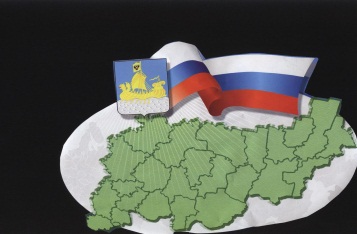                                                           ИНФОРМАЦИОННЫЙ БЮЛЛЕТЕНЬСодержаниеРешение Совета депутатов Сандогорского сельского поселения от 29.03.2017 № 28 СДЕЛАТЬОб исполнении бюджета муниципального образования Сандогорское сельское поселение за 2016 годПостановление администрации сельского поселения от 30.03.2017 № 4/IО разработке муниципальной программы «Формирование современной городской среды на территории Сандогорского сельского поселения» на 2017 год ……………………………………………………………………Постановление администрации сельского поселения от 30.03.2017 № 4/IIОб утверждении Порядка общественного обсуждения проекта муниципальной программы «Формирование современной городской среды на территории Сандогорского сельского поселения» на 2017 год ………………*****СОВЕТ ДЕПУТАТОВ САНДОГОРСКОГО СЕЛЬСКОГО ПОСЕЛЕНИЯКОСТРОМСКОГО МУНИЦИПАЛЬНОГО РАЙОНА КОСТРОМСКОЙ ОБЛАСТИтретий созывР Е Ш Е Н И Еот 28 февраля 2017 года № 23                                   с. СандогораСДЕЛАТЬ*****АДМИНИСТРАЦИЯ САНДОГОРСКОГО СЕЛЬСКОГО ПОСЕЛЕНИЯКОСТРОМСКОГО МУНИЦИПАЛЬНОГО РАЙОНА КОСТРОМСКОЙ ОБЛАСТИП О С Т А Н О В Л Е Н И Е30 марта 2017 г. № 4/I                                                                                     с. Сандогора	В целях повышения уровня благоустройства муниципальных территорий, формирования реализованных практик благоустройства, руководствуясь статьей 179 Бюджетного кодекса РФ, Федеральным Законом от 06 октября 2003 года № 131-ФЗ, постановлением Правительства Российской Федерации от 10 февраля 2017 года № 169 «Об утверждении Правил предоставления и распределения субсидий из федерального бюджета бюджетам субъектов Российской Федерации на поддержку государственных программ субъектов Российской Федерации и муниципальных программ формирования современной городской среды», Уставом муниципального образования Сандогорского сельское поселение Костромского муниципального района Костромской области,администрация ПОСТАНОВЛЯЕТ:	1.	Разработать муниципальную программу Сандогорского сельского поселения «Формирование современной городской среды на территории Сандогорского сельского поселения» на 2017 год.	2.	Назначить ответственным исполнителем муниципальной программы администрацию Сандогорского сельского поселения.	3.	Администрации Сандогорского сельского поселения:	1)	разместить проект муниципальной программы «Формирование современной городской среды на территории Костромского муниципального района» на 2017 год на официальном сайте администрации Сандогорского сельского поселения, в целях осуществления общественного обсуждения;	2)	в случае поступления замечаний и предложений, в ходе общественных обсуждений,  проанализировать их и учесть при доработке проекта муниципальной программы;	3)	окончательный вариант муниципальной программы предоставить на утверждение в срок не позднее 04 апреля 2017 года.	4.	Контроль за исполнением настоящего постановления оставляю за собой	5.	Настоящее постановление вступает в силу с момента его подписания и подлежит опубликованию.Глава Сандогорского сельского поселения                                                                                        А.А. Нургазизов*****АДМИНИСТРАЦИЯ САНДОГОРСКОГО СЕЛЬСКОГО ПОСЕЛЕНИЯКОСТРОМСКОГО МУНИЦИПАЛЬНОГО РАЙОНА КОСТРОМСКОЙ ОБЛАСТИП О С Т А Н О В Л Е Н И Е30 марта 2017 г. № 4/II                                                                                    с. Сандогора	В целях реализации Постановления Правительства Российской Федерации от 10 февраля 2017 года № 169 «Об утверждении Правил предоставления и распределения субсидий из федерального бюджета бюджетам субъектов Российской Федерации на поддержку государственных программ субъектов Российской Федерации и муниципальных программ формирования современной городской среды, руководствуясь статьей 179 Бюджетного кодекса Российской Федерации,	администрация ПОСТАНОВЛЯЕТ:	1.	Утвердить порядок обсуждения проекта муниципальной программы  «Формирование  современной городской среды на территории Сандогорского сельского поселения» на 2017 год (Приложение 1).	2.	Порядок общественного обсуждения подлежит официальному опубликованию на сайте администрации Сандогорского сельского поселения и в информационном бюллетене «Депутатский вестник». 	3. Настоящее постановление вступает в законную силу с момента его подписания.Глава Сандогорского сельского поселения                                                                                            А.А. НургазизовУТВЕРЖДЕНПостановлением администрацииСандогорского сельского поселения от 30 марта 2017 года №4/IIПОРЯДОКпроведения общественных обсуждений проекта муниципальной программы
«Формирование современной городской среды на территории Сандогорского сельского поселения» на 2017-2022г.Настоящий Порядок устанавливает процедуру проведения общественного обсуждения проекта муниципальной программы «Формирование современной городской среды на территории Сандогорского сельского поселения» на 2017-2022г. (далее - общественное обсуждение).Для целей настоящего Порядка под общественным обсуждением понимается участие населения в осуществлении местного самоуправления Сандогорского сельского поселения в форме участия в процессе разработки проекта муниципального правового акта - муниципальной программы «Формирование современной городской среды на территории Сандогорского сельского поселения» на 2017-2022г.Общественное обсуждение проекта муниципальной программы «Формирование современной городской среды на территории Сандогорского сельского поселения» на 2017-2022г. (далее - проект муниципальной программы) проводится в целях:а)	информирования населения Сандогорского сельского поселения о разработанном проекте муниципальной программы;б)	выявления и учета общественного мнения по теме, вопросам и проблемам, на решение которых будет направлен проект муниципальной программы;в)	оценки предложений заинтересованных лиц.В целях организации общественного обсуждения проекта муниципальной программы, оценки предложений заинтересованных лиц к проекту программы, поступивших в рамках общественного обсуждения, контроля и координации реализации муниципальной программы создана общественная муниципальная комиссия по отбору территорий многоквартирных домов в целях реализации проектов развития, основанных на общественных инициативах (далее общественная муниципальная комиссия) из числа представителей администрации Сандогорского сельского поселения, политических партий и движений, общественных организаций,  иных лиц. Состав общественной муниципальной комиссии утвержден постановлением администрации Сандогорского сельского поселения.Для проведения общественного обсуждения общественная муниципальная комиссия размещает не позднее, чем за 1 день до начала проведения общественных обсуждений на официальном сайте администрации Сандогорского сельского поселения в информационно-телекоммуникационной сети «Интернет» http://karsp.ru/ (далее - официальный сайт):текст проекта муниципальной программы, вынесенный на общественное обсуждение;информацию о сроках общественного обсуждения проекта муниципальной программы;информацию о сроке приема предложений по проекту муниципальной программы и способах их предоставления;контактный телефон (телефоны), электронный и почтовый адреса ответственных лиц, осуществляющих прием и обобщение предложений по проекту муниципальной программы.            6. Общественное обсуждение проекта муниципальной программы проводится в течение 30 календарных дней со дня размещения на официальном сайте информации, указанной в пункте 5 настоящего Порядка.            7.Предложения направляются в общественную муниципальную комиссию в письменном виде путем заполнения формы согласно приложению 1 к настоящему Порядку и направления ее на бумажном носителе либо в форме электронного документа по адресу, указанному в информации о проведении общественных обсуждений. По желанию гражданина, внесшего предложение к проекту муниципальной программы, им может быть представлено также письменное обоснование соответствующего предложения.            8.Общественная муниципальная комиссия еженедельно размещает на официальном сайте отчет о ходе обсуждения проекта муниципальной программы, количестве поступивших предложений о благоустройстве дворовых территорий.            9.Общественная муниципальная комиссия осуществляет оценку предложений заинтересованных лиц к проекту муниципальной программы на заседаниях комиссии. Результаты оценки предложений заинтересованных лиц отражаются в протоколах заседаний комиссии.          10.Не подлежат рассмотрению предложения:а)	в которых не указаны фамилия, имя, отчество (последнее - при наличии) участника общественного обсуждения проекта муниципальной программы;б)	не поддающиеся прочтению;в)	экстремистской направленности;г)	содержащие нецензурные либо оскорбительные выражения;д)	поступившие по истечении установленного срока проведения общественного обсуждения проекта муниципальной программы.          11.Не позднее 7 рабочих дней после истечения срока общественногообсуждения проекта муниципальной программы, указанного в пункте 6 настоящего Порядка, общественной муниципальной комиссией оформляется итоговый протокол проведения общественного обсуждения проекта муниципальной программы (далее - итоговый протокол) по форме согласно приложению 2 к настоящему Порядку.	Итоговый протокол подписывается председателем общественной муниципальной комиссии или лицом его замещающим и секретарем. В итоговом протоколе указывается содержание всех поступивших в ходе общественных обсуждений предложений участников общественного обсуждения, а также результаты рассмотрения указанных предложений и рекомендации по изменению проекта муниципальной программы.           12.Итоговый протокол в течение 1 дня после его подписания размещается на официальном сайте.           13.Администрации Сандогорского сельского поселения корректирует проект муниципальной программы с учетом предложений, содержащихся в итоговом протоколе, в течение 2 рабочих дней со дня его поступления и размещает доработанный проект муниципальной программы на официальном сайте.Приложение 1к Порядку проведения общественныхобсуждений проекта муниципальнойпрограммы «Формирование современнойгородской среды Сандогорскогосельского поселения» на 2017-2022г.Форма предложений к проекту муниципальной программы«Формирование современной городской среды на территории Сандогорского сельского поселения» на 2017-2022г.В общественную муниципальную комиссию по отбору территорий многоквартирных домов в целях реализации проектов развития,основанных на общественных инициативахот___________________________ф.и.о., адрес, телефон, адрес эл. почты,лица, внесшего предложениеПредложения к проекту муниципальной программы
«Формирование современной городской среды Сандогорского сельского поселения» на 2017-2022г.Дата___________ПодписьПриложение 2к Порядку проведения общественныхобсуждений проекта муниципальнойпрограммы «Формирование современнойгородской среды Сандогорского сельского поселения»на 2017-2022г.Форма итогового протокола о результатах общественного обсуждения проекта муниципальной программы «Формирование современной городской среды на территории Сандогорского сельского поселения» на 2017-2022г.Итоговый протоколО результатах общественного обсуждения проекта муниципальной программы «Формирование современной городской среды на территории Сандогорского сельского поселения» на 2017-2022г.с. Сандогора                                                                  «___»__________201__ г.В период с «	»	201__ года по «	» 	 201__ года в муниципальную общественную комиссию	по обеспечению реализациимуниципальной программы «Формирование современной городской среды  на территории Сандогорского сельского поселения» поступили и рассмотрены следующие предложения к проекту муниципальной программы Формирование современной городской среды на 201__ год:Председатель комиссии _____________Секретарь комиссии ________________*****Бюллетень выходит                                                              № 3  от 30 марта 2017 годас 1 июля 2006 годаУчредитель: Совет депутатов Сандогорского сельского поселения, Костромского муниципального района, Костромской области.                           Тираж  10 экз.  Об исполнении бюджета муниципального образования Сандогорское сельское поселение за 2016 год»О разработке муниципальной программы «Формирование современной городской среды на территории Сандогорского сельского поселения» на 2017 годОб утверждении Порядка общественного обсуждения проекта муниципальной программы «Формирование современной городской среды на территории Сандогорского сельского поселения» на 2017 год№п/пТекст (часть текста) проекта документа в отношении которого вносится предложениеТекстпредложенияТекст (часть текста) проекта с учетом вносимыхпредложенийПримечание№п/пФИО лица, внесшего предложениеСодержаниепредложенияИнформация о принятии/отклонении предложенияПричиныотклоненияпредложения-----Адрес издательства:Костромская область,Костромской район, с.  Сандогора,ул. Молодежная д.7Контактный телефон669-336Ответственный за выпускИ.Б. Бондарева